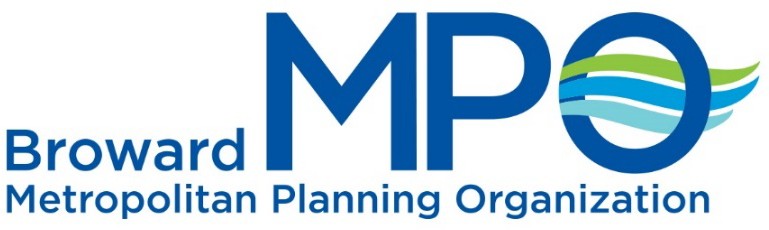 Broward MPO Complete StreetsAdvisory Committee (CSAC) MeetingBroward MPO – 100 West Cypress Creek Road, Suite 650 Monday, November 4, 2019 at 2:00 p.m. – 4:00 p.m.AgendaHousekeeping	2:00 p.m.Sign-InIntroductionsMPO Current Efforts	2:10 p.m.FHWA Bikeway Selection Guide WorkshopLet’s Go Walking! to School Day 2019Tactical Urbanism ActivityLet’s Go Walking! Event7th Annual Safe Streets Summit– February 6th and 7th, 2020Broward MPO – Metropolitan Transportation Plan	2:25 p.m. Peter Gies, Systems Planning ManagerSouth Florida Commuter Service-Transportation Demand Management	2:50 p.m. Jeremy Mullings, Senior Planner/Project DirectorFlorida Department of Transportation- Context Classification	3:15 p.m. Larry Wallace, Bike/Ped/Complete Streets CoordinatorMember Updates	3:40 p.m.Next Steps/Closing	3:50 p.m.2020 Meeting ScheduleNext meeting, January 13, 2020Do not forget to visit the Complete Streets webpage, at:www.BrowardMPO.org/major-functions/complete-streets-initiative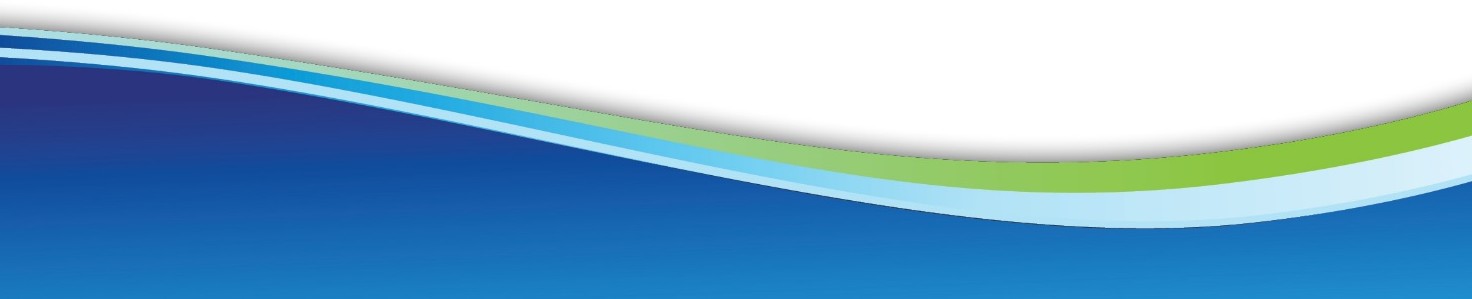 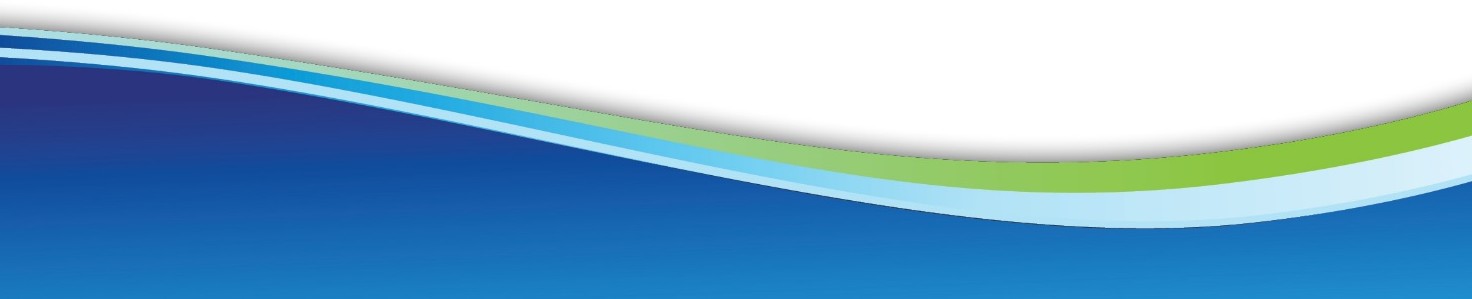 